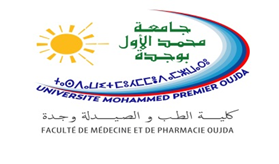                                               Avis aux étudiants Les étudiants ayant soutenu leur thèse de doctorat entre  le 26  et le 31 octobre 2018 sont priés de se présenter au service des thèses, munis de la carte d’étudiant et la carte d’identité nationale, pour retirer leur diplôme.                                                                                                             Service des thèses